.Pattern: A A, A B, A A, B Tag, A B, A A(16 Counts-Restart), A B, A B, A BA – 24 counts					(1-8) Cross, ¼ Turn, Triple ½ Turn, Syncopated Steps Back, Hitch(9-16) Step L, Lock R behind L, Side ¼ Turn Cross, Lock Step ¼ Turn Left, Rocking Chair(17-24) Step Out Out, Coaster Step, Rock Recover ½ Turn, Rock Recover Behind SideB – 8 counts(1-8) Cross Right ¼ Turn, Behind Side Cross, ¼ Turn ¼ Turn,  ¼ Turn Coaster Step.Tag(1-4) Step ¼ Turn Back, ¼ Turn, Side Together ForwardContact: co.flowers@wingate.eduBartender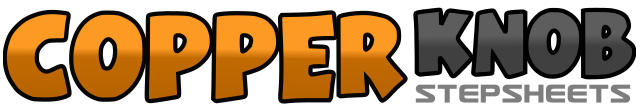 .......Count:32Wall:4Level:Phrased Intermediate.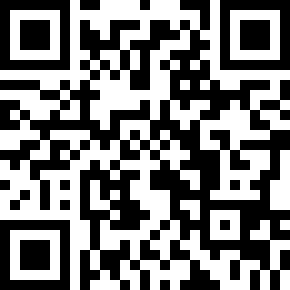 Choreographer:Cody Flowers (USA) - November 2014Cody Flowers (USA) - November 2014Cody Flowers (USA) - November 2014Cody Flowers (USA) - November 2014Cody Flowers (USA) - November 2014.Music:Bartender - Lady ABartender - Lady ABartender - Lady ABartender - Lady ABartender - Lady A........1 2Cross R over L, Step back on L making a ¼ Turn right (3:00)3&4Make a ½ Turn right (9:00) stepping forward on R, Step L beside R, Step forward on R5&6&Cross L over R, Step back on R, Step back on L, Cross R over L7&8Step back on L, Step R beside L, Hitch left knee across body1 2&Step L to left side, Lock R behind L, Make ¼ Turn left (6:00) stepping forward on L3 4&Step R to right side making ¼ Turn left (3:00), Step L behind R, Cross R over L5 6&Step L to left side, Lock R behind L, Make ¼ Turn left (12:00) stepping forward on L7&8&Rock forward on R, Recover on L, Rock back on R, Recover on L1 2Step R forward and to right side, Step L forward and to left side3&4Step back on R, Step together with L, Step forward on R&56Step forward on L, Cross R over L making a ¼ Turn right (3:00), Step back on L making a ¼ Turn right (6:00)7&8&Rock R to right side, Recover weight on L, Step R behind L, Step L to left side1 2Cross R over L, Pivot ½ Turn left (12:00) on left foot3&4Step R behind L, Step L to left side, Cross R over L5 6Make ¼ Turn left (9:00) stepping forward on L, Make ¼ Turn left (6:00) stepping R to right side7&8Make a ¼ Turn left (3:00) stepping back on L, Step R beside L, Step forward on L1 2Step R forward, Make ¼ Turn right (6:00) stepping back on L3&4&Make ¼ Turn right (9:00) stepping back on R, Step L beside R, Step forward on R, Step forward on L